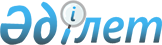 Қазақстан Республикасының техникалық және кәсіптік білім беру ұйымдарында 2011-2012 оқу жылының басталуы туралы
					
			Күшін жойған
			
			
		
					Қазақстан Республикасы Білім және ғылым министрінің 2011 жылғы 15 маусымдағы № 251 Бұйрығы. Қазақстан Республикасының Әділет министрлігінде 2011 жылы 3 тамызда № 7096 тіркелді. Күші жойылды - Қазақстан Республикасы Білім және ғылым министрінің 2015 жылғы 1 шілдедегі № 425 бұйрығымен      Ескерту. Күші жойылды - ҚР Білім және ғылым министрінің 01.07.2015 № 425 бұйрығымен.      «Білім туралы» Қазақстан Республикасының 2007 жылғы 27 шілдедегі Заңының 5-бабының 14) тармақшасына сәйкес БҰЙЫРАМЫН:



      1. Меншік нысандары мен ведомстволық бағыныстылығына қарамастан техникалық және кәсіптік білім беру ұйымдарында 2011-2012 оқу жылының басталу мерзімі 2011 жылғы 1 қыркүйек болып анықталсын.



      2. Техникалық және кәсіптік білім беру ұйымдары:



      1) білім алушыларға толық оқу жылында кемінде екі рет, жылына жалпы ұзақтығы 11 аптадан көп емес, оның ішінде қысқы мерзімде 2 аптадан кем емес демалыстар белгілесін;



      2) техникалық және кәсіптік білім беру ұйымдарында сабақтар кестесін МЖМБС-ға сәйкес жасасын;



      3) оқу процесін техникалық және кәсіптік білімнің білім беретін бағдарламаларын меңгерген білім алушылардың қорытынды аттестаттауымен аяқтасын;



      4) 2011 жылғы 1 қыркүйекте барлық техникалық және кәсіптік білім беру ұйымдарында Қазақстан Республикасы Тәуелсіздігінің 20 жылдығына арналған «Тәуелсіз Қазақстан: бейбітшіліктің, келісімнің және жасампаздықтың 20 жылы» тақырыбында сабақ өткізсін.



      3. Техникалық және кәсіптік білім департаменті (Қ.Қ. Бөрібеков):



      1) осы бұйрықтың белгіленген тәртіппен Қазақстан Республикасы Әділет министрлігінде мемлекеттік тіркелуін;



      2) мемлекеттік тіркеуден өткеннен кейін осы бұйрықтың бұқаралық ақпарат құралдарында ресми жариялануын қамтамасыз етсін.



      4. Осы бұйрықтың орындалуын бақылау вице-министр С. Ырсалиевке жүктелсін.



      5. Осы бұйрық алғаш ресми жарияланған күнінен бастап он күнтізбелік күн өткен соң қолданысқа енгізіледі.      Министр                                    Б.Жұмағұлов.
					© 2012. Қазақстан Республикасы Әділет министрлігінің «Қазақстан Республикасының Заңнама және құқықтық ақпарат институты» ШЖҚ РМК
				